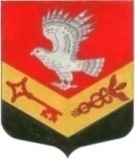 МУНИЦИПАЛЬНОЕ ОБРАЗОВАНИЕ«ЗАНЕВСКОЕ ГОРОДСКОЕ ПОСЕЛЕНИЕ»ВСЕВОЛОЖСКОГО МУНИЦИПАЛЬНОГО РАЙОНАЛЕНИНГРАДСКОЙ ОБЛАСТИСОВЕТ ДЕПУТАТОВ ТРЕТЬЕГО СОЗЫВАРЕШЕНИЕ 22.03.2017 года                                                                                         № 16г.п. Янино-1О результатах деятельности главы
МО «Заневское городское поселение» 	В соответствии с Федеральным законом от 06.10.2003 № 131-ФЗ «Об общих принципах организации местного самоуправления в Российской Федерации», уставом МО «Заневское городское поселение», заслушав отчет о результатах деятельности главы муниципального образования за 2016 год, совет депутатов МО «Заневское городское поселение» принялРЕШЕНИЕ:1.Принять отчет главы муниципального образования «Заневское городское поселение» Всеволожского муниципального района Ленинградской области за 2016 год к сведению согласно приложению.2.Признать деятельность главы муниципального образования и совета депутатов муниципального образования «Заневское городское поселение» Всеволожского муниципального района Ленинградской области по результатам отчета за 2016 год удовлетворительной.3.Настоящее решение подлежит опубликованию в официальных средствах массовой информации.4.Решение вступает в силу после  его опубликования.5.Контроль над исполнением данного решения возложить на постоянно действующую депутатскую комиссию по экономической политике, бюджету, налогу, инвестициям, правопорядку, законности.Глава муниципального образования                                     В.Е. КондратьевПриложение                                                                                                                     к решению № 16 от  22.03.2017годаОтчет главы муниципального образования «Заневское городское поселение» Всеволожского муниципального района Ленинградской области за 2016 годЗавершился 2016 год. Его итоги – это общий результат работы органов местного самоуправления, трудовых коллективов, предприятий и организаций, всех жителей Заневского городского поселения. Прошедший 2016 год был ознаменован рядом важнейших событий. - Самое важное из них – смена статуса муниципального образования. Но мне хотелось бы отметить, что это преобразование – далеко не конечная цель, это лишь новая точка отсчета для дальнейшего развития территории. Так, новый статус позволил нам оставить за собой ряд полномочий, которые сельские поселения в соответствии со 131 Федеральным законом передали в район. Благодаря этому мы смогли выполнить обязательства, взятые на себя ранее. - Также одно из значимых событий ушедшего года - выборы депутатов Государственной Думы и депутатов Законодательного собрания Ленинградской области. В связи с увеличением числа жителей, в муниципальном образовании было открыто семь избирательных участков. Явка составила порядка 43 процентов, а за партию «ЕДИНАЯ РОССИЯ» проголосовало свыше 57 процентов избирателей.  Депутаты приняли активное участие в подготовке и проведении избирательной кампании.Совет депутатов в действующем составе был сформирован на муниципальных выборах 13 сентября 2014 года из 10 депутатов. На 1 января текущего года замещены 8 мандатов.    Специфика деятельности совета депутатов, закрепленная Федеральным законом №131-ФЗ «Об общих принципах организации местного самоуправления в Российской Федерации», - нормативные правовые акты, их разработка и принятие, контроль над их исполнением, ведь это основа для развития нашего муниципального образования. В совете работают   четыре постоянно действующие депутатские комиссии:- комиссия по промышленности, сельскому хозяйству, жилищно-коммунальному хозяйству, транспорту, связи и благоустройству;- комиссия по собственности, земельным отношениям, архитектуре, градостроительству, торговле и экологии;- комиссия по здравоохранению, социальной политике, физической культуре, спорту, культуре и молодежной политике;- комиссия по экономической политике, бюджету, налогу, инвестициям, правопорядку, законности.3По-прежнему, самая ключевая задача в прошедшем году, которая стояла перед органами местного самоуправления в целом, и советом депутатов в частности – сохранение перспективы социального и экономического развития нашего муниципального образования. Главным инструментом проведения социальной, финансовой и инвестиционной политики на территории муниципального образования является бюджет. Соответственно, одним из направлений правотворческой деятельности совета депутатов в истекшем году была разработка и принятие нормативных документов, регулирующих правоотношения в бюджетной сфере.Так, в соответствии с принятым решением от 26.11.2015 года № 36 «О бюджете муниципального образования «Заневское сельское поселение» на 2016 год» - бюджет на прошедший год был утвержден по доходам в сумме 264, 1 млн.руб.; и по расходам в сумме 366,4 млн.руб.,  с источниками в размере 102,3 млн.руб. В течение истекшего периода 2016 года советом депутатов вносились изменения и дополнения в решение о бюджете, в результате чего доходная часть бюджета составила 326,6 млн. руб., расходная – 421,4 млн. руб., источники финансирования  дефицита – 94,8 млн.руб. Характеризуя фактическое исполнение бюджета, необходимо сказать, что в 2016 году проходило дальнейшее усиление социальной направленности бюджета. В 2016 году большую долю занимали расходы на социальную сферу: переселение граждан из аварийного жилья, подведение инженерных коммуникаций к деревням Новосергиевка, Хирвости, Суоранда, Янино-2, благоустройство территорий: озеленение, вывоз мусора, устройство современных детских площадок с антиударным покрытием и другие мероприятия, посвященные созданию комфортной жилой среды МО «Заневское городское поселение». Также правотворческая деятельность совета депутатов была направлена на разработку и принятие нормативных документов, регулирующих правоотношения в налоговой сфере, вопросах земельного и градостроительного законодательства, жилищно-коммунального хозяйства, управления и распоряжения муниципальной собственностью, деятельности органов местного самоуправления, прохождении муниципальной службы и многих других.           Необходимо отметить, что при рассмотрении вопросов о размерах ставок на земельный налог и налог на имущество физических лиц, депутаты приняли решение оставить ставки земельного налога на уровне 2016 года. Что касается налога на имущество – он рассчитывался уже исходя из кадастровой стоимости объекта налогообложения. Этого требует действующее законодательство. Для жилых домов, квартир, гаражей и машиномест ставка по имущественному налогу составит 0,1%, для объектов стоимостью более 300 миллионов рублей – 2%, в отношении прочих – 0,5%. Расчет будет проводиться исходя из кадастровой стоимости объекта налогообложения.За последние годы советом депутатов создана достаточно полная база нормативно-правовых актов, регламентирующая правоотношения в различных вопросах местного значения. Все это позволяет говорить о том, что представительным органом муниципального образования создано надлежащее 	4правовое поле для эффективного осуществления местного самоуправления и реализации гражданами своих прав. Ранее принятые решения постоянно изменяются, дополняются в соответствии с внесенными изменениями в законодательство Российской Федерации. Постоянно разрабатываются новые положения в соответствии с полномочиями органов местного самоуправления. В 2016 году принято 11 новых положений или в новых редакциях. Направлена законодательная инициатива совета депутатов в Законодательное собрание Ленинградской области «О внесении изменений в областной закон от 13 октября 2006 года № 116-оз «О наделении органов местного самоуправления муниципальных образований Ленинградской области отдельными государственными полномочиями Ленинградской области в сфере административных правоотношений». Инициатива была направлена с целью возобновления работы в нашем муниципальном образовании административной комиссии. Всего за 2016 год проведено 9 заседаний совета депутатов, принято 64 решения, в том числе по вопросам местного значения – 43 решения. Но главное в нашей деятельности - не количество принятых решений и проведенных заседаний, а качество принятых документов, их законность и максимальное соответствие интересам жителей нашего района.Требования, предъявляемые к решениям, остаются неизменно высокими – это обеспечение их полного соответствия Конституции Российской Федерации, федеральным законам, законам Ленинградской области, уставу МО «Заневское городское поселение».В соответствии с Федеральным законом «О прокуратуре Российской Федерации» проекты нормативных правовых актов до принятия направляются на правовую экспертизу в прокуратуру района, а также проходят экспертизу на законность и антикоррупционную экспертизу. В 2016 году от прокуратуры района на действующие правовые акты cовета не получено ни одного  протеста. После заседаний совета для обеспечения контроля и соответствия действующему законодательству все принятые решения направляются в прокуратуру района, а нормативно-правового характера – в государственный регистр.  Это говорит о том, что при подготовке решений мы должны четко представлять насколько должна быть высокой ответственность всех тех, кто принимает участие в подготовке вопросов на заседание совета, кто разрабатывает и согласовывает проекты решений.В целях систематизации и учета муниципальных нормативных правовых актов, а также реализации права граждан на ознакомление с документами, непосредственно затрагивающими их права и свободы, сформирован реестр правовых актов и создана электронная база нормативно-правовых документов совета депутатов, что существенно упрощает ознакомление и работу с ними. Постоянный контроль депутаты осуществляют за выполнением наказов избирателей. Основные проблемы всегда находились в поле зрения депутатов. Не будет преувеличением признать работу с наказами избирателей результативной.  Работа непосредственно на территории избирательных округов, на заседаниях постоянных комиссий и совета депутатов, при проведении других мероприятий позволила находиться депутатам в курсе всех событий и дел, происходящих в Заневском городском поселении, принимать участие в их решении, активно участвовать в местном самоуправлении.           В сфере жилищно-коммунального хозяйства в 2016   году была продолжена работа по обеспечению надежности систем тепло-водоснабжения, канализации, газоснабжения.                        Так, в прошедшем году выполнен комплекс кадастровых работ по подготовке технического плана на подземный водопровод в деревне Новосергиевка, более чем на половину (55%) выполнены работы по строительству трассы водопровода для частного сектора деревни Янино-2, на государственную экспертизу передана проектная документация по строительству распределительного газопровода по деревням Суоранда, Хирвости, Янино-2. В муниципальном образовании продолжает работать постоянно действующая жилищная комиссия. В результате ее работы обеспечены квартирами 13 человек, утративших жилье из-за пожара, а 4 человека приобрели жилье с помощью социальных выплат.  В 2016 году подошла к завершению работа по переселению граждан, проживающих в муниципальных жилых домах, признанных аварийными еще до 2012 года. Для реализации мероприятий по переселению администрация МО приобрела 39 квартир, площадью более 1800 кв.м, на сумму 113 миллионов 670 тысяч 800 рублейВ 2016 году по объективным причинам не все наказы были выполнены. На территории Заневского поселения в 2016 году было реализовано 7 муниципальных программ: -«Развитие территорий, на которых осуществляются иные формы местного самоуправления» на 2016-2018 годы - «Развитие физической культуры и спорта в муниципальном образовании «Заневское сельское поселение» на 2014-2018годы»- «Развитие культуры муниципального образования «Заневское сельское поселение» на 2014-2018 годы- «Обеспечение качественным жильем граждан на территории муниципального образования «Заневское сельское поселение» Всеволожского муниципального района Ленинградской области на 2014-2018 годы»- «Обеспечение устойчивого функционирования и развития коммунальной и инженерной инфраструктуры и повышение энергоэффективности на территории муниципального образования «Заневское сельское поселение» Всеволожского муниципального района Ленинградской области на 2014-2018 годы»- «Безопасность муниципального образования «Заневское сельское поселение» на 2014-2018 годы» - «Благоустройство и санитарное содержание территории муниципального образования «Заневское сельское поселение» на 2014-2018 годы».Общий объем расходов бюджета на реализуемые  муниципальные программы в 2016  году составил 292,9 млн.руб или 70 % от общего объема расходов.          Продолжается работа по обеспечению прав граждан и организаций на доступ к информации о деятельности органов местного самоуправления и социально-экономическом развитии муниципального образования. Для информирования жителей проводятся публичные мероприятия - публичные слушания по вопросам, определенным 131 федеральным законом. В 2016 году на публичные слушания выносились бюджетные вопросы, вопросы, касающиеся градостроительной деятельности, изменения устава.   Всего по инициативе совета депутатов было проведено 2 публичных слушания, по инициативе главы муниципального образования – 30 слушаний.Совет депутатов работает в режиме гласности. На заседаниях совета депутатов присутствуют работники органов местного самоуправления района, представители общественности, средства массовой информации. Принятые решения публикуются в официальных средствах массовой информации и на сайте.  Публикуется информация с обзором заседаний совета депутатов в газете и на сайте. Это позволяет каждому жителю получить своевременную, достоверную и полную информацию о деятельности депутатов. Проведено 23 заседания постоянных комиссий, практикуются совместные заседания постоянных комиссий. Средняя явка на заседаниях совета депутатов составила 93,6 %.В совет депутатов третьего созыва в 2016 году поступило 72 обращения, 64 решены положительно. Депутатами проведено 37 приемов. На личном приеме главы побывало 86 посетителей. Анализ показывает, что значительная часть обращений касается жилищных проблем, социальной защиты, вопросов благоустройства, газоснабжения и водоснабжения. Обратившимся гражданам даются консультации, оказывается правовая помощь.        Совет депутатов работает в тесном контакте с администрацией, прокуратурой, средствами массовой информации. Это позволяет четко решать вопросы, являющиеся жизненно важными и необходимыми для деятельности и развития поселения. 	На протяжении нескольких последних лет составной частью проводимых советом заседаний стало заслушивание сообщений должностных лиц администрации по наиболее значимым и злободневным проблемам. В течение прошедшего года на них рассмотрены, в частности, отчеты:о мероприятиях в области гражданской обороны и защиты населения от чрезвычайных ситуаций природного и техногенного характера, а также по обеспечению первичных мер пожарной безопасности;о ходе подготовки к зиме жилищно-коммунального комплекса;о проводимых мероприятиях на территории поселения по благоустройству;о мероприятиях по приватизации недвижимого имущества администрации;о прогнозе социально-экономического развития муниципального образования Заневского городского поселения на 2016 год и на плановый период 2017 и 2018 годов.7о развитии газоснабжения, водоснабжения на территории муниципального образования.  Депутаты работают в комиссиях, созданных при администрации.  Они принимают участие в работе административной комиссии, жилищной комиссии, конкурсной комиссии по выбору управляющих компаний, а также в комиссии по соблюдению требований к служебному поведению муниципальных служащих и урегулированию конфликта интересов.  Отчетный 2016 год был достаточно сложным и напряженным. Несмотря на имеющиеся трудности, в Заневском поселении неплохими темпами велись работы по капитальному ремонту водопроводных сетей, работы по благоустройству и санитарному содержанию населенных пунктов, текущему ремонту дорог, вводу жилья. Важен главный итог: для решения сегодняшних проблем, дальнейшей стабилизации жизни заложена прочная законодательная основа.Подводя результаты работы совета депутатов за 2016 год, можно с уверенностью сказать, что основные направления депутатской деятельности были выбраны правильно, основные проблемы, имеющиеся в муниципальном образовании, находили отражение в работе представительного органа. В заключение своей речи, выражаю слова благодарности депутатам, главе администрации, руководителям предприятий и учреждений, общественным организациям, всем жителям поселения за сотрудничество, понимание и поддержку.     Конечно, не все вопросы еще решены, и жизнь постоянно ставит перед нами все новые и новые задачи. Сегодня мы не только подводим итоги прошедшего года и отмечаем достигнутые успехи, но и ставим задачи на будущее.    Это целенаправленная работа по увеличению налогооблагаемой базы и увеличение собственных доходов местного бюджета, создание новых рабочих мест, привлечение инвестиций в поселение, строительство производственных объектов и объектов социальной сферы, ремонт и строительство дорог и другие не менее важные направления.      Я уверен, что при поддержке руководства района и региона мы сумеем их решить, и сделаем наше муниципальное образование более комфортным, уютным и привлекательным для проживания.